.Intro 8 Counts In(1-8)	Right Kickball Change ,Step ½ Turn, ½ Turn Shuffle, Coaster Step(9-16)	Walk Right ,Left, Kick Out Out,Rock Back Recover ,Right Side Chasse(17-24)	Cross, Side ¼ Turn Back Shuffle, Rock Recover 2x1/2 Turns(25–32)	Step Diagonally Right Hold And Step Brush Repeat To Left Diagonal(33–40)	Rock Recover ¾ Turnright Shuffle Rock Recover Coaster Step(41-48)	Syncopated Weave Right, Rock Recover, Side Chasse(49-56)	Weave Left Rock Recover ¼ Turn Shuffle(57-64)	Left Shuffle ,Rock Recover, 1 ½ Turn Back Right, Step For LeftStart OverHotter Than Cold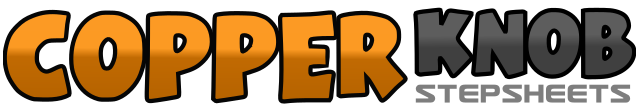 .......Count:64Wall:4Level:Improver.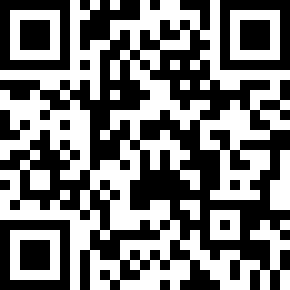 Choreographer:Rob Fowler (ES) - December 2008Rob Fowler (ES) - December 2008Rob Fowler (ES) - December 2008Rob Fowler (ES) - December 2008Rob Fowler (ES) - December 2008.Music:Hot n Cold - Katy Perry : (CD: One Of The Boys)Hot n Cold - Katy Perry : (CD: One Of The Boys)Hot n Cold - Katy Perry : (CD: One Of The Boys)Hot n Cold - Katy Perry : (CD: One Of The Boys)Hot n Cold - Katy Perry : (CD: One Of The Boys)........1&2Kick Right For, Step Right Next To Left, Step For’ Left3-4Step For Right, 1/2 Turn Left5&6Make ½ Turn Shuffleing Back On Right R,L,R7&8Left Coaster Step1-2Walk For Right, Left3&4Kick Right Forward ,Step Right To Right Side,Step Left To Left5-6Rock Back On Right ,Recover Onto Left7&8Right Side Chasse R,L,R1-2Cross Left Over Right ,Step Right To Right Side3&4Make ¼ Turn Left Go Back On Left Shuffle5-6Rock Back On Right ,Recover To Left7-8Make ½ Turn Left Stepping Back On Right, Make ½ Turn Left Stepping For Right1-2Step Right Diagonally Right, Hold&3-4Step Left Behind Right, Step Right Diagonally Right, Brush Left5-6Step Left Diagonally Left, Hold&7-8Step Right Behind Left, Step Left Diagonally Left, Brush Right1-2Rock For’ Right ,Recover Back Onto Left3&4Make ¾ Tun Right Doing Right Shuffle R,L,R5-6Rock For’ Left ,Recover Back Onto Right7&8Left Coaster Step L,R,L1-2Step Right To Right Side , Step Left Behind Right&3-4Step Right To Right Side,Cross Left Over Right, Step Right To Right Side5-6Rock Back Left , Recover Onto Right7&8Left Side Chasse L,R,L1-2Cross Right Over Left ,Step Left To Left Side3-4Step Right Behind Left ,Step Left To Left Side5-6Rock For’ Right ,Recover Back Onto Left7&8Make ¼ Turn Right Going For’ Right Shuffle1&2Left Shuffle For’ L,R,L3-4Rock For’ Right, Recover Back Onto Left5-6Make ½ Turn Right Stepping For’ Right, ½ Turn Right Stepping Back Left7-8Make ½ Turn Right Stepping For’ Right, Step Forward Onto Left